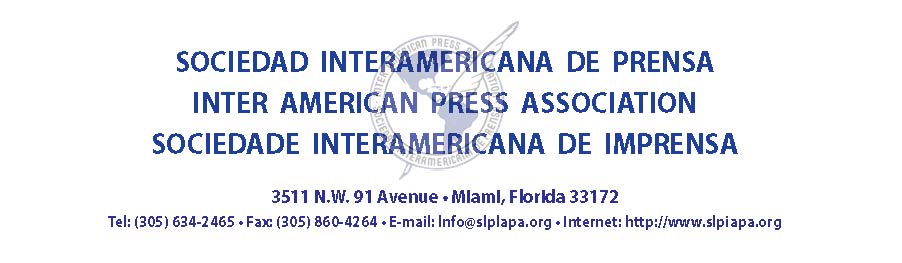 REUNIÓN DE MEDIO AÑOHOTEL CASA SANTO DOMINGOANTIGUA, GUATEMALA31 DE MARZO AL 3 DE ABRIL DE 2017Inscripciones SIP:			Salón Anexo 1			Secretaría (traductores y copiadoras):	Salón Planta Alta 1	Sala de Prensa:				Salón Refectorio del PriorPlenarias:				Salón Mayor	 Seminarios SIP:				Salón Mayor		Comisiones:	Salones Planta Alta 2, Teatro G. Monsanto Desayunos:				Restaurante TerrazasAlmuerzos:				Plaza del AtrioLa Sala de Prensa abre diariamente de 9 a.m. a 6 p.m.La Secretaría abre diariamente de 8 a.m. a 5 p.m.Viernes, 31 de marzo8:00 a.m.			Inscripciones 				Salón Anexo 1		8:00 – 9:00 a.m.	Desayuno para los participantes hospedados en el Hotel Casa Santo Domingo	Restaurante Terrazas9:00 - 10:30 a.m.	Seminario 1: La información móvil llega a su madurez. Deje de tratarla como a un niño.Más rápido, mejor y en todas partes. La lectura en las diferentes pantallas móviles y el poder de las redes sociales se centra en las personas. Para los lectores de hoy, dos o tres segundos en sus descargas representan la diferencia entre el éxito y el fracaso. Prepárese bien, aliste su contenido para competir y venderse mejor en este nuevo ambiente.Panelistas: David Ho, Hearst Newspaper, Nueva York, Nueva York y Aura Llanas, Marfeel, Barcelona, EspañaModerador: Fabricio Altamirano, El Diario de Hoy, San Salvador, El Salvador	Salón Mayor10:45 a.m. – 12:15 p.m.		Seminario 2: Recursos digitales para vender más en papel.El producto impreso es el componente central de la marca y es muy efectivo en relacionar al anunciante con los consumidores. Pero la utilización de ambas plataformas en campañas publicitarias permite abarcar mayores audiencias. El Grupo Opsa de Honduras acaba de lanzar una estrategia de marketing en multimedia que puede servir de modelo a otras empresas de medios en la región.Panelista: Mike Blinder, The Blinder Group, Lutz, FloridaModerador: Jorge Canahuati, La Prensa, San Pedro Sula, Honduras Mayor Room12:15 – 1:00 p.m.	Presentación especial: Lic. Juan Francisco Muñoz, Director General Corporativo del Grupo Financiero Bantrab	Presentación: Las nuevas capacidades de la SIP para enriquecer su contenido y ofrecer valor agregado a sus sociosLa nueva AppSIP viene acompañada de nuevos servicios y agregadores de noticias sobre los tópicos más relevantes de la industria.Panelista: José María León, Protecmedia, Madrid, EspañaModerador: Ernesto Kraiselburd, El Día, La Plata, Argentina	Salón Mayor1:00 – 2:30 p.m.			Almuerzo libre2:30 – 4:00 p.m.	Seminario 3: El “storytelling” visual como estrategia de mercado  Un 90% de la información que enviamos a nuestro cerebro es visual y la procesamos miles de veces más rápido que el texto. La narrativa visual, como el uso de imágenes, videos, infografías, etc. está fortaleciendo las marcas de medios de comunicación.Panelistas: Laura Montoya, Brandforge, Salt Lake City, Utah, Néstor Altuve, Consultor de Medios Informativos, Panamá, Panamá	Moderador: Silvia Miró Quesada, El Comercio, Lima, Perú4:00 – 5:30 p.m.			Presentación especial: Cervecería Centroamericana	Seminario 4: El valor del medio impreso en tiempos de 360¿Las empresas periodísticas en papel se están suicidando? Corremos el riesgo de estar matando a la vaca lechera. El cambio constante requiere de una interacción entre lo digital y lo analógico que mantenga viva a las empresas periodísticas en tiempos de márgenes de ganancias más pequeños. Una visión al problema desde la óptica de los medios y de los productores de papel. Como referencia el libro: “Experimentación y error: las luchas digitales de los periódicos estadounidenses hacia la inferioridad”.Panelista: Russ Lowder, White Birch Paper, Ciudad de Nueva York, Nueva York, EE.UU.; Iris Chyi, The University of Texas at Austin, Austin, Texas; Cristophe Kusel, Catalyst, Basking Ridge, New Jersey; Carlos de Córdoba, Resolute Forest Products, Miami, Forida	Moderador: Pedro Wahren, enlace para América del Sur de Heinzel Group, Viena, Austria				Salón Mayor 6:30 p.m.			Coctel de bienvenidaCeremonia de Apertura Oficial de la Reunión de Medio Año de la SIPPalabras de bienvenida, Rolando Archila, Contrapoder, Guatemala, GuatemalaInforme del presidente de la SIP, Matt SandersPalabras de la Alcaldesa de Antigua, Susana AsencioPalabras del Presidente de Guatemala, Jimmy Morales.Plaza del Atrio Sábado, 1 de abrilComisión de Libertad de Prensa e Información. La Comisión recibe los informes país por país. (Sesiones abiertas para todos los participantes)8:00 a.m.			Inscripciones 				Salón Anexo 18:00 – 9:00 a.m.	Desayuno para los participantes hospedados en el Hotel Casa Santo Domingo				Restaurante Terrazas9:00 a.m. - 1:00 p.m.	Reunión de la Comisión de Libertad de Prensa e Información.  Apertura de las sesiones por el presidente de la SIP, Matthew Sanders, Deseret Digital Media, Salt Lake City, UtahNominación de las Comisiones	Informes país por país	Presentación del presidente de la Comisión de Libertad de Prensa e Información, Roberto Rock, La Silla Rota, Ciudad de México, México	Presentación especial: Corporación Multi-Inversiones (CMI)Panel sobre Ciberseguridad, SIPAlert y seguro para periodistasEl programa de protección a medios de comunicación latinoamericanoscontra ataques DDoS en la web, llevado adelante por Jigsaw-Google en cooperación con la SIP se aproxima a su etapa de implementación. A la vez, SIPAlert, la nueva aplicación que ofrece un nuevo nivel protección a los periodistas del hemisferio, hace su debut en Antigua Guatemala.Panelista: Sebastián Sposito, Google, Ciudad de México, México; David Aponte, El Universal, Ciudad de México, México y Daniel McCosh, TV Azteca, Ciudad de México, México; Hugh Brumfitt, Insurance for Journalists, InglaterraModerador: Roberto Rock, La Silla Rota, Ciudad de México, MéxicoSalón Mayor1:00 – 2:30 p.m.	AlmuerzoPresentación: La libertad de expresión como garantía de la estabilidad democrática.El relator especial para la Libertad de Expresión de la Comisión Interamericana de Derechos Humanos (CIDH), Edison Lanza, considera que esa libertad es muy frágil. A diario en cada país surgen peligros, amenazas, retos, acciones y actitudes de gobiernos o funcionarios que buscan como reducirla en su beneficio. Así, mientras en Venezuela quedan muy pocos medios independientes, en Chile se habla del efecto inhibitorio que podría tener una acción judicial de la presidenta contra una revista. Lecciones para todos.Presenta: Danilo Arbilla, Búsqueda, Montevideo, UruguayPlaza del Atrio 2:30 – 5:30 p.m.	Comisión de Libertad de Prensa e Información de la SIP 	Continuación de los informes país por país Salón MayorPanel Libertad de Prensa: Los nuevos desafíos que Donald Trump plantea a la prensaEl espejo de las actitudes del Presidente estadounidense en contra del periodismo con situaciones similares vividas por la prensa con gobiernos populistas de la región.Panelista: Katie Townsend, Reporters Committee for Freedom of the Press, Washington D.C., Estados Unidos; Héctor E. Schamis, articulista del diario El País de España y profesor del Centro de Estudios Latinoamericanos de la Universidad de Georgetown, Washington, D.C.; Emilio García Ruiz, editor ejecutivo de The Washington Post, Washington, D.C.Moderador: Roberto Rock, La Silla Rota, Ciudad de México, México	Salón Mayor7:30 – 10:30 p.m.	Cena y show	Salón MayorDomingo 2 de abril(Sesiones abiertas para todos los participantes)8:00 a.m.			Inscripciones 				Salón Anexo 1	8:00 – 9:00 a.m.	Desayuno para los participantes hospedados en el Hotel Casa Santo Domingo	Restaurante Terrazas9:00 – 9:45 a.m.			Ceremonia Especial Entrega del Gran Premio Chapultepec al jurista argentino Gregorio Badeni, académico y catedrático de Derecho Constitucional.Presentación: José Roberto Dutriz, La Prensa Gráfica, San Salvador, El Salvador; Matthew Sanders, Deseret Digital Media, Salt Lake City, UtahSalón Mayor9:45 – 10:30 a.m.	La sociedad civil al frente de la lucha contra la corrupción El índice de percepción de la corrupción en el mundo es un recordatorio constante de lo mucho que queda por hacer en América Latina en materia de transparencia y confianza en las instituciones. Solo tres naciones de la región aparecen en la lista de los 60 países menos corruptos. El jurista José Ugaz, presidente de la organización Transparencia Internacional, con presencia en más de 100 países, abordará en esta sesión los avances y las frustraciones en la lucha por la erradicación de la corrupción en el hemisferio.Presenta: Mario Alejandro Sandoval, Prensa Libre, Ciudad de Guatemala 10:30 – 11:45 a.m.	Panel: Luces y sombras de los medios de comunicación en Guatemala La conducta de la prensa ha sido eficaz en el proceso de acompañar los cambios exigidos por los guatemaltecos y en la estabilidad democrática de la nación. Pero también está inmersa en un proceso de transformación y autocrítica. Los medios a menudo muestran abiertamente las heridas que dividen al país y esto puede entorpecer la capacidad de la sociedad para discernir en forma democrática. La experiencia guatemalteca se repite en otros países del hemisferio, incluso en Estados Unidos, donde el periodismo ha quedado lastimado por las rencillas políticas. Panelistas: José Rubén Zamora, elPeriódico, Ciudad de Guatemala; Ileana Alamilla, Comisión de Libertad de Prensa de la Asociación de Periodistas de Guatemala (APG); Felipe Valenzuela, Radioemisoras Unidas, Ciudad de Guatemala; Mario Antonio Sandoval, Prensa Libre, Ciudad de Guatemala; Mario Fuentes Destarac Cámara Guatemalteca de Periodismo, Ciudad de GuatemalaModerador: Claudia Gurisatti, Noticias RCN TV, Bogotá, Colombia			            Salón Mayor 11:45 – 12:30 p.m.		Presentación del comisionado Iván Velásquez Gómez de laComisión Internacional contra la Impunidad en Guatemala (CICIG) Desde la época de la guerra civil se ha encaramado como el protagonista principal de los profundos cambios políticos y su lucha contra la corrupción no tiene precedente en las Naciones Unidas y los esfuerzos internacionales en el fortalecimiento del estado de Derecho. Su peculiaridad reside en que, por primera vez, un órgano internacional ha sido facultado para ejercer acciones penales en tribunales nacionales. El mandato actual de la comisión culminará el 3 de septiembre de 2017. América Latina observa muy de cerca este proceso y sus posibles resultados.Presenta: Gonzalo Marroquín, Crónica, Ciudad de Guatemala.	Salón Mayor12:45 – 2:00 p.m.		Panel: El Estado de la lucha contra la corrupción en América LatinaAnte los escándalos en mega empresas como Petrobras, PDVSA y Odebrecht; el Caso Báez y la familia Kirchner en Argentina, los Panamá Papers, etc., la función de la prensa como salvaguarda de la transparencia democrática ha adquirido un mayor relieve. A la corrupción desvergonzada se le ha podido aplicar un freno pese a la debilidad de las instituciones y, en gran medida, gracias al periodismo independiente. Hace falta que no se pierda este impulso, que editores y periodistas comprendan la trascendencia del momento y profundicen su influencia.Panelistas: Héctor E. Schamis, profesor del Centro de Estudios Latinoamericanos de la Universidad de Georgetown, Washington, D.C. y columnista del diario El País de España; Javier Darío Restrepo, periodista, Bogotá, Colombia; Fernando del Rincón, CNN en español, Atlanta, Georgia Moderador: Laura Puertas, Medcom, Panamá, PanamáPresentación especial: Instituto Guatemalteco de Turismo (INGUAT)				Salón Mayor2:30 p.m.	AlmuerzoDesde su adquisición por Jeff Bezos de Amazon hace tres años y medio, The Washington Post ha estado sumido en un programa de innovación constante en el que la sala de Redacción, la gerencia y la tecnología trabajan en conjunto las múltiples plataformas. La creación de productos y herramientas digitales marcha al compás de la creación de contenido. Recientemente The Columbia Journalism Review le llamó “la empresa periodística más innovadora del mundo”. ¿Qué experiencias pueden compartir los demás medios?Orador: Emilio García Ruiz, editor ejecutivo de The Washington Post, Washington, D.C., Estados Unidos.Presenta: Matthew Sanders, Deseret Digital Media, Salt Lake City, UtahPlaza del Atrio 7:00 – 10:00 p.m.	RecepciónNoche Internacional	Cerro de Santo DomingoLunes 3 de abril
(Sesiones abiertas para todos los participantes)
8:00 a.m.			Inscripciones 				Salón Anexo 1	8:00 – 9:00 a.m.	Desayuno para los participantes hospedados en el Hotel Casa Santo Domingo	Restaurante Terrazas9:00 - 10:30 a.m.	Informe de la Comisión de Libertad de Prensa e Información de la SIP	Aprobación de los informes país por país, conclusiones y resoluciones. Debate y discusión 	Salón Mayor10:45 – 12:00 a.m.		Presentación: “Trust Project” el antídoto contra el “Fake News”El Universal de Ciudad de México fue el único medio latinoamericano originalmente invitado a participar en el proyecto de dar mayor credibilidad a los contenidos de los diarios y poder monetizarlos mejor. Uno de los objetivos es posicionar mejor a los medios tradicionales en los motores de búsqueda y que así contribuyan a erradicar las epidemias de contenido falso, tendencioso o comercial.Panelista: David Aponte, El Universal, Ciudad de México; Ernesto Kraiselburd, El Día, La Plata, Argentina.	Moderador: Lourdes de Obaldía, La Prensa, Panamá, Panamá				Salón Mayor 12:00 – 12:30 p.m.	Informes de la Comisión de Sedes Futuras y otros asuntos 	Lourdes de Obaldía, La Prensa, Panamá, PanamáSalón Mayor1:00 – 2:30 p.m.			Almuerzo de clausuraPresentación especial: Manuel Sisniega, TIGO Director de Corporate Affairs, GuatemalaPlaza del Atrio REUNIONES DE LAS COMISIONES DE LA SIP(Las reuniones de las Comisiones están reservadas para sus miembros)Viernes 31 de marzo8:30 – 9:30 a.m.	Reunión de la Comisión de Finanzas y Auditoría  	Presidente, Hugo Holmann, La Prensa, Managua, Nicaragua	Salón Planta Alta 29:30 a.m. – 4:30 p.m.	Reunión del Comité Ejecutivo y Consejo Consultivo	Presidente, Jorge Canahuati, Grupo Opsa, San Pedro Sula, Honduras	Salón Planta Alta 212:30 – 2:00 p.m.	Almuerzo – Comité Ejecutivo y Consejo Consultivo	Salón Celdas Planta Alta5:00 p.m.	Reunión de la Comisión de Libertad de Prensa e Información y de la Comisión de Impunidad	Presidentes, Roberto Rock, La Silla Rota, Ciudad de México, México; Juan Francisco Ealy Lanz Duret, El Universal, Ciudad de México, México	Salón Planta Alta 25:00 p.m.	Reunión de la Comisión de Premios 	Presidente, Marcela Nobre Herrera, La Razón, Buenos Aires, Argentina	Teatro G. MonsantoSábado 1 de abril8:00 – 9:00 a.m.	Reunión de la Comisión de Nominaciones	Presidente, Pierre Manigault, Evening Post Publishing Co. Charleston, Carolina del Sur	Salón Planta Alta 2Domingo 2 de abril8:00 a.m.	Reunión de la Comisión de Chapultepec 	Presidente, José Roberto Dutriz, La Prensa Gráfica, San Salvador, El Salvador	Salón Planta Alta 29:00 – 11:00 a.m.	Reunión de las Comisiones de Desarrollo Estratégico/Legal/Nuevos Socios 	Presidentes, María Elvira Domínguez, El País, Cali, Colombia; Gonzalo Zegarra, Semana Económica, Lima, Perú; Ed McCullough, Miami, Florida				Teatro G. MonsantoLunes 3 de abril8:00 a.m.	Reunión de la Junta de Gobernadores del Instituto de Prensa e InternetPresidente, Fabricio Altamirano, El Diario de Hoy, San Salvador, El Salvador; Silvia Miró Quesada, El Comercio, Lima, Perú; Ernesto Kraiselburd, El Día, La Plata, Argentina	Salón Planta Alta 2PROGRAMA PARA ACOMPAÑANTESViernes, 31 de marzo9:00 a.m. – 1:00 p.m.	Programa para acompañantesUn recorrido por sitios inolvidables en Antigua GuatemalaUn recorrido de cuatro horas de duración por los sitios de mayor interés en la vieja ciudad colonial. Incluye visitas al Cerro de la Cruz desde donde se aprecia toda la ciudad y los majestuosos paisajes que la rodean; la Iglesia de la Merced, inaugurada en 1767 con su famosa Fuente de los Pescados de 27 metros (82 pies) de diámetro; el Arco de Santa Catalina, uno de los monumentos emblemáticos de la ciudad y Plaza Central con el Palacio de los Capitanes Generales. Finalmente nos detendremos en el Museo e Iglesia de San Francisco, construida originalmente en 1702.(Buses saldrán del lobby del hotel a las 9:00 p.m. y regresan a la 1:00 p.m.)Sábado, 1 de abril9:00 a.m. – 1:00 p.m.	Programa para acompañantesCompras y artesaníasUna gira de cuatro horas de duración por centros artesanales que han hecho célebre a Antigua Guatemala. Empezaremos en el Museo y Tienda de Jade, piedra relevante en el Mundo Maya y, a continuación, la Casa del Algodón un sitio en donde la naturalidad y sencillez de las telas y los colores nos ofrecen la alegría serena de la cultura ancestral guatemalteca y, finalmente, visitaremos el Mercado de Artesanías con un surtido completo de adornos y souvenirs.(Buses saldrán del lobby del hotel a las 9:00 p.m. y regresan a la 1:00 p.m.)Domingo, 2 de abril9:00 a.m. – 1:00 p.m.	Programa para acompañantesNaturaleza y gastronomíaCuatro horas de duración. La gira se inicia con una visita a la Finca de Macadamia, a solo 10 minutos de Antigua Guatemala, donde se puede desayunar con un pancake de macadamia en un ambiente de mucha paz y tranquilidad. La segunda visita será al pueblo San Juan del Obispo, a unos 15 kilómetros (nueve millas) de Antigua, al pie del Volcán de Agua. Este sitio es famoso por su chocolate, los vinos artesanales y la fruta dulcísima llamada níspero. La gira concluye con una clase de cocina típica guatemalteca en el Club de Golf La Reunión en Antigua.(Buses saldrán del lobby del hotel a las 9:00 p.m. y regresan a la 1:00 p.m.)